УТВЕРЖДЕНООбщим собранием членовАссоциации СРО «ОПОТК»Протокол № 16 от «16»  марта 2016 г.Правила контроля в области саморегулированияМосква, 2016 г.Общие положенияНастоящие Правила контроля в области саморегулирования (далее – Правила) разработаны в соответствии с законодательством РФ, Уставом Ассоциации Саморегулируемой организации «Объединение проектных организаций транспортного комплекса» (далее – Ассоциация), внутренними документами и методическими рекомендациями Национального объединения саморегулируемых организаций, основанных на членстве лиц, выполняющих инженерные изыскания, и саморегулируемых организаций, основанных на членстве лиц, осуществляющих подготовку проектной документации (далее – Национальное объединение) в отношении членов саморегулируемых организаций.Правила устанавливают условия и порядок проведения  контроля за соблюдением юридическими лицами и индивидуальными предпринимателями - членами Ассоциации требований к выдаче свидетельств о допуске, требований стандартов саморегулируемой организации и правил саморегулирования.Контроль проводится в соответствии с планом проведения проверок (Приложение 1).Предметом контроля может быть проверка соблюдения членом Ассоциации:а) требований к выдаче свидетельств о допуске;б) требований стандартов Ассоциации, правил саморегулирования и иных действующих документов Ассоциации;в) требований технических регламентов;г) устранение ранее выявленных замечаний. Задачами контроля за деятельностью членов Ассоциации являются выявление и предупреждение нарушений ими требований, указанных в пункте 1.3. настоящих Правил.Контроль проводится в форме плановых и внеплановых проверок.Началом проверки является издание соответствующего приказа Генерального директора Ассоциации о проведении проверки (Приложение 2). Окончанием проверки члена Ассоциации является вручение (направление) ему или его законному (уполномоченному) представителю акта о результатах проведенной проверки (Приложение 5).Контроль в соответствии с настоящими Правилами осуществляется Контрольным комитетом Ассоциации, работники которого не являются заинтересованными (прямо или косвенно) в результатах проверок.Контрольный комитет Ассоциации по согласованию с Генеральным директором Ассоциации вправе привлечь к осуществлению контроля следующих лиц:1) иных работников  Ассоциации;2) специалистов, не являющихся работниками Ассоциации, специализирующихся на осуществлении контроля в строительной отрасли, привлекаемых на договорной или безвозмездной основе.Продолжительность проверки не может превышать 5 (пяти) рабочих дней, если она проводится без выезда на объекты строительства. Если проверка проводится с выездом на объекты строительства, то продолжительность проверки не может превышать 1 (один) месяц. Форма проведения проверки, ее продолжительность, проверяемые требования определяются Руководителем Контрольного комитета Ассоциации и Генеральным директором Ассоциации. При проведении проверки член Ассоциации вправе заявить отвод лицам, участвующим в Проверке, если они не соответствуют требованиям, установленным настоящими Правилами. Отвод рассматривается Генеральным директором Ассоциации в течение 2 (двух) рабочих дней. Если член Ассоциации не удовлетворен решением по итогам рассмотрения отвода, то он вправе обратиться с жалобой в порядке, установленном Положением «О системе мер дисциплинарного воздействия ». Плановые проверкиПроверки, включенные в план проведения проверок, являются плановыми.План проведения проверок (Приложение 1) разрабатывается Контрольным комитетом Ассоциации на 1 (один) год.План проведения проверок утверждается Генеральным директором Ассоциации не позднее 1 декабря года, предшествующего году проверок.После утверждения, план проведения проверок в течение 2 (двух) недель подлежит размещению на официальном сайте Ассоциации в сети Интернет.С целью обеспечения полноты охвата членов Ассоциации, план проведения проверок подлежит ежеквартальному уточнению.Плановые проверки могут проводиться как:1) выездные проверки: по месту нахождения члена Ассоциации, по месту нахождения объектов строительства, реконструкции и капитального ремонта (далее – объекты капитального строительства);2) камеральные проверки: по документам без выезда по месту нахождения члена Ассоциации или на объект капитального строительства Предметом плановой выездной и плановой камеральной проверок является анализ деятельности членов Ассоциации в части соблюдения ими требований к выдаче свидетельств о допуске, требований стандартов Ассоциации и правил саморегулирования. Ассоциация также вправе осуществлять анализ деятельности своих членов в части соблюдения ими требований технических регламентов, стандартов и иных действующих документов Ассоциации.Плановая проверка проводится Ассоциацией не реже одного раза в год.Плановая проверка проводится Комиссией, формируемой из числа работников Контрольного комитета Ассоциации и лиц, указанных в п. 1.9. настоящих Правил, на основании приказа Генерального директора Ассоциации (Приложение 2). В приказе должно быть определено:1) номер и дата приказа о проведении проверки;2) фамилии, имена и отчества должностных лиц — членов Комиссии, уполномоченных для проверки с распределением функций;3) наименование члена Ассоциации, подлежащей проверке, его ОГРН;4) вид, форма и задачи проводимой проверки;5) сроки проверки;6) сроки представления на утверждение Генеральному директору Ассоциации Индивидуальной программы проверки.Член Ассоциации, подлежащий проверке, должен быть уведомлен о предстоящей проверке посредством факсимильной или электронной связи с обязательным подтверждением получения уведомления (Приложение 3). Индивидуальная программа проверки (Приложение 4) члена Ассоциации разрабатывается Контрольным комитетом Ассоциации и учитывает специфику проверяемого члена Ассоциации, вид проверки и объект(-ы), на котором(-ых) он выполняет работы, а также виды работ, которые выполняются на объекте (-ах).В срок не позднее чем за 7 (семь) дней до начала проверки, Индивидуальная программа проверки утверждается Генеральным директором Ассоциации и направляется проверяемому члену Ассоциации не позднее чем за 3 (три) дня до начала проверки.Камеральная проверка члена Ассоциации проводится на основании приказа Генерального директора Ассоциации путем рассмотрения документов, запрашиваемых от члена Ассоциации согласно индивидуальной программе проверки.Изменения в план проведения проверок могут вноситься лишь при условии согласия членов Ассоциации, в отношении которых изменяются даты проверки. Проверка соблюдения требований к выдаче свидетельств о допуске, соблюдения требований стандартов, положений, требований к членству, требований технических регламентов и иных действующих документов Ассоциации, а также правил саморегулирования проводится не реже 1 (одного) раза в год.Генеральный директор Ассоциации либо уполномоченное им лицо вправе запросить у члена Ассоциации заблаговременно, но не позднее чем за 1 (один) месяц до начала плановой проверки документы, подтверждающие выполнение контролируемых требований. Член Ассоциации обязан в течение 7 (семи) календарных дней представить запрашиваемые сведения либо представить мотивированный отказ от представления сведений. Отказ от представления сведений может иметь следующую мотивацию:- запрашиваемые сведения не относятся к предмету контроля;- запрашиваемые сведения невозможно собрать в течение установленного срока (в этом случае необходимо указать срок, в течение которого будут предоставлены запрашиваемые сведения).Индивидуальная программа проверки включает:- вид, предмет, задачи, сроки, место и последовательность проведения проверки; - документы, подлежащие представлению для проверки; - сведения о должностных лицах (работниках) члена Ассоциации, присутствие которых при проведении проверки является обязательным.2.17. В случае непредставления запрашиваемых документов, относящихся к предмету контроля, в установленные сроки по месту проведения проверки Ассоциация вправе применить меры дисциплинарного воздействия в соответствии с Положением «О системе мер дисциплинарного воздействия».Внеплановые проверкиОснованием для проведения внеплановой проверки является поступившая в Ассоциацию официальная письменная жалоба о нарушении членом Ассоциации требований к выдаче свидетельств о допуске, стандартов, положений, требований технических регламентов, правил саморегулирования Ассоциации, иных требований действующего законодательства РФ.Внеплановые проверки могут проводиться в случаях:3.2.1. получения обращений (жалоб, заявлений и др.) от физических и юридических лиц, органов государственной власти и органов местного самоуправления о нарушениях, относящихся к предмету контроля за деятельностью члена Ассоциации, в соответствии с п. 1.3. настоящих Правил;получения извещения от члена Ассоциации, осуществляющего выполнение работ, на которые он имеет соответствующий допуск, о случаях возникновения аварийных ситуаций на объекте капитального строительства.Жалобы (обращения, заявления), не позволяющие установить лицо, обратившееся в Ассоциацию, а также не содержащие сведений о фактах нарушения требований, указанных в п. 1.3. настоящих Правил, не могут служить основанием для проведения внеплановой проверки.В ходе проведения внеплановой проверки исследованию подлежат только факты, указанные в жалобе (обращении, заявлении и др.) или поступившей информации, факты, сопутствующие поступившей информации, и сведения о ранее обнаруженных нарушениях или факты, подлежащие проверке, назначенной по иным основаниям.В случае принятия решения о проведении внеплановой проверки уведомление  проверяемому члену Ассоциации по электронной почте направляется не позднее, чем за 24 (двадцать четыре) часа до начала проверки.Решение о проведении внеплановой проверки принимает Генеральный директор Ассоциации  на основании заключения Контрольного комитета Ассоциации.Организация проверкиОрганизация проверки заключается в подготовке Комиссии и проверяемого члена Ассоциации к проверке, планировании проверки, ее материально-техническом обеспечении и непосредственно проведении проверки.Подготовка Комиссии к проверке заключается в изучении документов члена Ассоциации, поступивших писем, замечаний и предложений, касающихся его деятельности, уточнении видов выполняемых работ на объектах и особенностей объектов, на которых на момент проверки осуществляет работы член Ассоциации, уведомлении подлежащего проверке члена Ассоциации посредством факсимильной и/или электронной связи. Подготовка проверяемого члена Ассоциации заключается в:- подготовке им документов, необходимых для представления Комиссии; - подготовке (оповещении) работников к предстоящей проверке;- решении вопросов, связанных с обеспечением допуска членов Комиссии в организацию (на предприятие) и на объекты строительства — при выездной проверке.Планирование проверки:4.4.1. Планирование выездной проверки:- подготовку и издание Приказа о проведении проверки (Приложение 2); - детальную разработку Индивидуальной программы проверки (Приложение 4);- уведомление (оповещение) в срок не позднее чем за 10 (десять) дней проверяемого члена Ассоциации о предстоящей проверке (Приложение 3);4.4.2. Планирование камеральной проверки:- подготовку и издание Приказа о проведении проверки (Приложение 2);- детальную разработку Индивидуальной программы проверки (Приложение 4);- уведомление (оповещение) в срок не позднее чем за 10 (десять) дней проверяемого члена Ассоциации о предстоящей проверке (Приложение 3).Материально-техническое обеспечение выездной проверки заключается в предоставлении соответствующей службой Ассоциации членам Комиссии необходимых материальных средств и оборудования для исполнения ими своих обязанностей в ходе проверки.Результаты проверокПо результатам каждой проверки лица, участвующие в проверке, составляют акт  (далее по тексту Акт проверки) в двух экземплярах (Приложение 5), в котором указывается:место составления и дата проведения проверки;- основание проверки;- форма проверки;- место проверки;- проверяемые требования;- результаты проверки;- фамилии, имена, должности проверяющих.Один экземпляр Акта проверки вручается руководителю проверенного члена Ассоциации или иному уполномоченному представителю юридического лица, индивидуального предпринимателя, второй, с подписью об ознакомлении и получении либо об отказе в ознакомлении и получении Акта проверки – хранится в  Ассоциации, копия – в деле члена Ассоциации.В случае отсутствия руководителя, иного должностного или уполномоченного представителя юридического лица, индивидуального предпринимателя, его уполномоченного представителя, а также в случае отказа проверяемого лица поставить подпись об ознакомлении и получении либо об отказе в ознакомлении и получении Акта проверки, Акт проверки направляется заказным почтовым отправлением с уведомлением о вручении, которое приобщается к экземпляру Акта проверки, хранящемуся в деле  члена Ассоциации.О проведенных проверках и их результатах Ассоциация в трехдневный срок после подписания Акта проверки обеими сторонами, а в случае проведения камеральной проверки – после предоставления подписанного оригинала, извещает федеральный орган исполнительной власти, уполномоченный на осуществление государственного контроля (надзора) за деятельностью саморегулируемых организаций, путем направления уведомления и копии Акта проверки.Выявленные нарушения в обязательном порядке подлежат рассмотрению на предмет наложения мер дисциплинарного воздействия, за исключением случая, когда нарушения устранены в период проверки. Результаты проверок членов Ассоциации оформляются в соответствии с общими правилами ведения делопроизводства и хранятся в Ассоциации в соответствии с установленными правилами и сроками хранения.Устранение нарушенийВ случае выявления нарушений членом Ассоциации требований стандартов и правил Ассоциации, требований  к выдаче свидетельств о допуске, условий членства в Ассоциации, материалы проверки передаются в орган по рассмотрению дел о применении в отношении членов Ассоциации мер дисциплинарного воздействия (Дисциплинарный комитет Ассоциации).Член Ассоциации обязан устранить нарушения, выявленные по результатам проведения проверки.Проверка устранения нарушений, выявленных по результатам проведения проверки, осуществляется в соответствие с Положением «О системе мер дисциплинарного воздействия».В случае не устранения или ненадлежащего устранения нарушений Ассоциация вправе применить меры дисциплинарного воздействия в соответствии с Положением «О системе мер дисциплинарного воздействия».ОтветственностьАссоциация, а также его работники и должностные лица, принимающие участие в проведении проверки, отвечают за неразглашение и нераспространение сведений, полученных в ходе ее проведения, в соответствии с законодательством РФ и внутренними документами Ассоциации.Ассоциация несет ответственность перед своими членами в порядке, установленном законодательством Российской Федерации и Уставом Ассоциации, за неправомерные действия работников Ассоциации при осуществлении ими контроля за деятельностью своих членов.Заключительные положенияНастоящие Правила в соответствии с п. 13 ст. 55.5. Градостроительного кодекса РФ считаются принятыми, если за их принятие проголосовало более чем пятьдесят процентов общего числа членов Ассоциации, вступают в силу через 10 (десять) дней после проведения Общего собрания членов Ассоциации.Настоящие Правила в соответствии с п. 14 ст. 55.5. Градостроительного кодекса РФ в срок не позднее чем через 3 (три) дня со дня их принятия подлежат размещению на официальном сайте Ассоциации в сети Интернет и направлению на электронном и бумажном носителях в орган надзора за саморегулируемыми организациями.Решение о внесении изменений и дополнений в настоящие Правила принимается Общим собранием членов Ассоциации в том же порядке, что и решение об утверждении настоящих Правил.     В случае внесения изменений в законодательство РФ и при возникновении несоответствия ему требований настоящего Положения, применяются нормы действующего законодательства РФ. Приложение 1УТВЕРЖДАЮ:ЭМБЛЕМА АССОЦИАЦИИ                                                                                  Генеральный директорАссоциацииСаморегулируемой организации«Объединение проектных организаций транспортного комплекса»______________________/_____________/«___» ____________ 20__ г.М.П.План проведения проверокРуководитель Контрольного комитета         ____________________/______________/Приложение 2НА БЛАНКЕ ПРИКАЗ № ___от «____»                         201_ г.О проведении _______________________   проверки                               (вид проверки)_______________________________________________________                                  (наименование члена Ассоциации)Во исполнение требований статьи 55.13 Градостроительного кодекса Российской Федерации, а также в соответствии с Правилами контроля в области саморегулирования и Порядком осуществления контроля за деятельностью членов саморегулируемой организации _____________________, ПРИКАЗЫВАЮ:1. В период с «____»  201_г. по «____» _____________ 201_г. провести ___________________ проверку _____________________________________        (форма проверки)   			                   (наименование члена Ассоциации, ОГРН)__________________________________________________________________2. Для проведения проверки назначить комиссию в составе:председатель комиссии — ________________ - _______________________-                                                                                 (Фамилия И.О.)                                       (должность) члены комиссии:            — ________________ - _______________________                                                     (Фамилия И.О.)                                      (должность)                                          — ________________ - _______________________                                                                              (Фамилия И.О.)                                       (должность) с задачей - проверить соблюдение членом Ассоциации требований стандартов Ассоциации СРО «ОПОТК» и правил саморегулирования, требований к выдаче свидетельств о допуске, условий членства в Ассоциации СРО «ОПОТК».3. Председателю комиссии — Индивидуальную программу проверки представить мне  на утверждение «      » ________ 20 ___ г., акт проверки — в течение 3-х дней после окончания проверки.4. Начальнику отдела финансов и бухгалтерского учета — главному бухгалтеру — обеспечить выделение необходимых финансовых средств для проведения проверки. 5. Контроль за исполнением настоящего приказа возложить на ______________________ ________________________________.          (должность, фамилия и инициалы) Генеральный директор 					/________________/Приложение 3НА БЛАНКЕ Уведомление о проведении проверкиНастоящим уведомляем, что в соответствии с приказом Генерального директора Ассоциации СРО «ОПОТК» от «__» ____________ 20___г. № ____ «О проведении _______________проверки      _____________________________________  			    (вид проверки)				       (наименование члена Ассоциации) __________________________________ », будет проводиться проверка по адресу: _____________________________________________________________________________ (адрес и наименование субъекта проверки в случае проведения выездной проверки) Начало проверки «____» ____________ 20__ г. Окончание проверки «____» ____________ 20__ г. Проверке подлежит: ________________________________________________ __________________________________________________________________ 		(задачи проверки в соответствии с Индивидуальной программой проверки) __________________________________________________________________В соответствии с требованиями ч. 7 ст. 9 Федерального закона от 01.12.2007 № 315-Ф3 «О саморегулируемых организациях», в целях содействия в проведении проверки прошу Вас в срок до «___» ___________ 20 ___ г. подготовить:- документы и материалы, подлежащие проверке; - провести организационные мероприятия, необходимые для обеспечения беспрепятственного доступа в здания и другие служебные помещения; - выделить отдельное служебное помещение для лиц, уполномоченных на проведение проверки, оборудовав его организационно-техническими средствами. Приложение: - Копия Приказа о проведении проверки,- Копия Индивидуальной программы проверки. Генеральный директор                     ______________________________Отметка о получении:__________________          ________________   __________________ ___________ 20__г.   (член Ассоциации, должность)                            (ФИО)                                        Подпись                                      (дата)Приложение 4НА БЛАНКЕ УТВЕРЖДАЮ:Генеральный директорАссоциацииСаморегулируемой организации«Объединение проектных организаций транспортного комплекса»______________________/_____________/«___» ____________ 20__ г.Индивидуальная программа проверкиИндивидуальная программа проверки включает:1. Вид, предмет, задача, сроки, место и последовательность проведения проверки. 2. Документы, подлежащие представлению для проверки.3. Должностные лица (работники) организации, присутствие которых при проведении проверки является обязательным. Руководитель Контрольного комитета   ___________________________Приложение 5НА БЛАНКЕ Экз. № _____АКТ № _____проверки ________________________________________ 					      (наименование члена Ассоциации) 
_________________                                                   «____» _________ 20___г.     (место составления) В соответствии с приказом Генерального директора Ассоциации СРО «ОПОТК» от « ____» ________ 20___г. № _____  комиссия в составе: председателя комиссии — _________________ - __________________                                            (фамилия и инициалы)                                          (должность) членов комиссии: —  _________________ - __________________                                         (фамилия и инициалы)                              (должность) 				 —  _________________ - __________________                                         (фамилия и инициалы)                              (должность) в период с «____» ___________ 20 ___ г. по «____» _____________ 20___ г. провела _____________ проверку______________________________________  			(вид проверки)				 (полное наименование субъекта проверки, __________________________________________________________________ 				адрес местонахождения, ИНН)Задачи проверки: _______________________________________________________________________________________________________________________________________________________________________________________В результате проведенной проверки установлено:_________________________________________________________________(указать сведения о результатах проверки, в том числе о выявленных нарушениях)____________________________________________________________________________________________________________________________________________________________________________________________________________________________________________________________________________________________________________________Председатель комиссии:	Члены комиссии:	С результатом проверки ознакомлен,экземпляр  Акта получил: 
__________________    ___________________    _____________________   член Ассоциации, должность                        Подпись                                     Расшифровка подписи«____»  ____________ 20__ г.                                  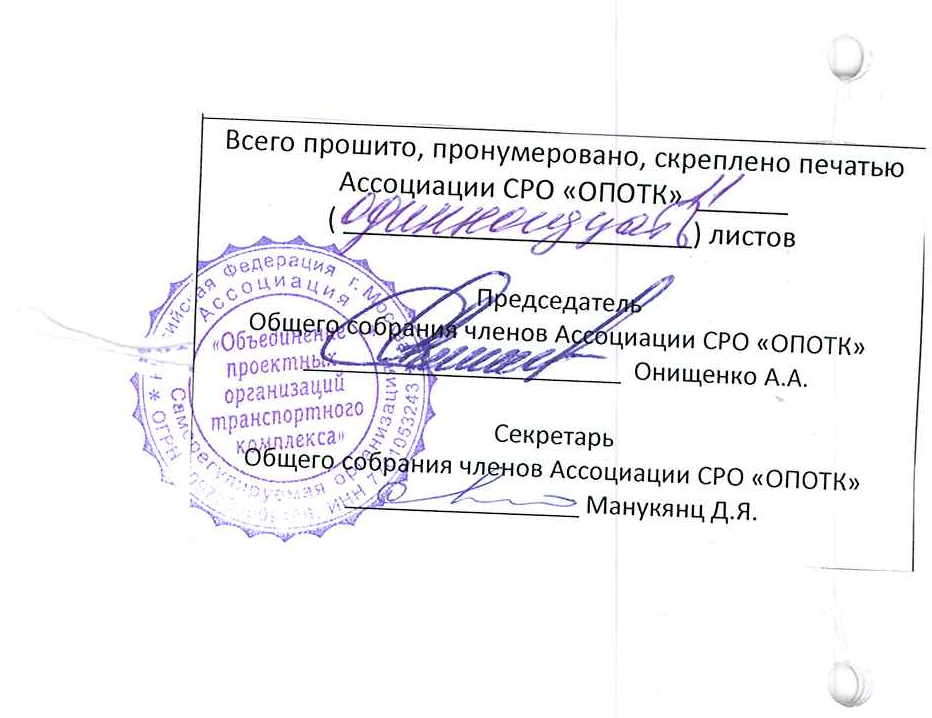 Дата проведения проверкиДата проведения проверкиДата проведения проверкиДата проведения проверкиДата проведения проверкиДата проведения проверкиДата проведения проверкиДата проведения проверкиДата проведения проверкиДата проведения проверкиДата проведения проверки№ п/п№ по рееструНаименование члена Ассоциации (ФИО индивидуального предпринимателя), ИНН, ОГРНРегионЯнварьФевральМартАпрельМайИюньИюльАвгустСентябрьОктябрьНоябрьДекабрь1234…